COUNCILForty-Seventh Ordinary Session
Geneva, October 24, 2013Revised Draft Agendaprepared by the Office of the Union

Disclaimer:  this document does not represent UPOV policies or guidance	Opening of the session	Adoption of the agenda	Examination of the conformity of the Law for the Protection of New Varieties of Plants of Bosnia and Herzegovina with the 1991 Act of the UPOV Convention (document C/47/17)	Developments concerning the Plant Breeders’ Bill of Ghana (document C/47/18)	Report by the President on the work of the eighty-sixth session of the Consultative Committee; adoption of recommendations, if any, prepared by that Committee (document C/47/15)	Adoption of documents (document C/47/13)(a)	TGP documents:TGP/14/2	Glossary of Terms Used in UPOV Documents (Revision)	(document TGP/14/2 Draft 1)TGP/15/1	[New Types of Characteristics] [Guidance on the Use of Biochemical and Molecular Markers in the Examination of Distinctness, Uniformity and Stability (DUS)] (document TGP/15/1 Draft 5)TGP/0/6	List of TGP documents and latest issue dates (Revision)		(document TGP/0/6 Draft 1)(b)	Explanatory notes:UPOV/EXN/BRD/1	Explanatory Notes on the Definition of Breeder under the 1991 Act of the UPOV Convention (document UPOV/EXN/BRD Draft 7)UPOV/EXN/HRV/1	Explanatory Notes on Acts in Respect of Harvested Material under the 1991 Act of the UPOV Convention (document UPOV/EXN/HRV Draft 10)(c)	Information documents:UPOV/INF/6/3	Guidance for the preparation of laws based on the 1991 Act of the UPOV Convention (Revision) (document C/47/13, Annex)UPOV/INF/16/3	Exchangeable Software (Revision) (document UPOV/INF/16/3 Draft 1)UPOV/INF-EXN/5	List of UPOV/INF-EXN Documents and Latest Issue Dates (document UPOV/INF-EXN/5 Draft 1)	Examination and approval of the Draft Program and Budget of the Union for the 2014-2015 Biennium (document C/47/4)	Financial statements for 2012 (document C/47/12)	Arrears in contributions as of September 30, 2013 (document C/47/11)	Annual report of the Secretary-General for 2012 (document C/47/2); Report on activities during the first nine months of 2013 (document C/47/3)	Progress report of the work of the Administrative and Legal Committee (document C/47/9)	Progress report of the work of the Technical Committee, the Technical Working Parties and the Working Group on Biochemical and Molecular Techniques, and DNA-Profiling in Particular (document C/47/10)	Calendar of meetings in 2014 (document C/47/8)	Election of the new Chair and the new Vice-Chair(a)	of the Administrative and Legal Committee(b)	of the Technical Committee	Situation in the legislative, administrative and technical fields:(a)	Reports by representatives of members and observers (document C/47/14)(b)	Cooperation in examination (document C/47/5); List of the taxa protected by the members of the Union (document C/47/6); Plant variety protection statistics for the period 2008-2012 (document C/45/7)	Draft press release (document C/47/16)	Adoption of a document reflecting the decisions adopted in the session	Closing of the session[End of document]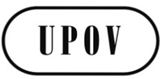 EC/47/1 Rev.ORIGINAL:  EnglishDATE:  September 30, 2013INTERNATIONAL UNION FOR THE PROTECTION OF NEW VARIETIES OF PLANTS INTERNATIONAL UNION FOR THE PROTECTION OF NEW VARIETIES OF PLANTS INTERNATIONAL UNION FOR THE PROTECTION OF NEW VARIETIES OF PLANTS GenevaGenevaGeneva